.The first 32 counts of this dance is the original dance called "Boat On The River" by Dave Young. It is a great little dance but the music goes for over 4 minutes and I was asked to put some more steps to it. So here is bigger boat on the river!REPEATBigger Boat On The River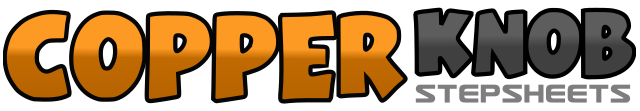 .......Count:64Wall:2Level:Intermediate.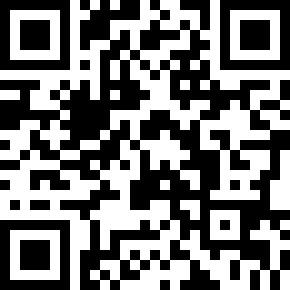 Choreographer:Jan Wyllie (AUS)Jan Wyllie (AUS)Jan Wyllie (AUS)Jan Wyllie (AUS)Jan Wyllie (AUS).Music:I See a Boat On the River - Boney M.I See a Boat On the River - Boney M.I See a Boat On the River - Boney M.I See a Boat On the River - Boney M.I See a Boat On the River - Boney M.........1-2-3&4Step right to right diagonal, step/lock left behind right, shuffle forward right, left, right5-6-7&8Step left to left diagonal, step/lock right behind left, shuffle forward left, right, left9-10-11&12Rock forward on right, rock back on left, making ¼ turn right shuffle to the side right, left, right13-14-15&16Step left over right, step right to right, step left behind right, step right to right, step left to left17-18Rock forward on right, rock back on left19&20Making ½ turn right back over right shoulder shuffle forward right, left, right21-22Rock forward on left, rock back on right23&24Making ½ turn left back over left shoulder shuffle forward left, right, left25-26-27&28Rock forward on right, rock back on left, step back on right, step left beside right, step forward on right29-30-31&32Rock forward on left, rock back on right, step back on left, step right beside left, step forward on left33-36Step forward on right, step left beside right, step forward right, pivot ¼ turn left transferring weight to left37&38Step right across in front of left, step left to left, step right to right39&40Step left across in front of right, step right to right, step left to left41-42Rock forward on right, rock back on left43&44Making ½ turn right back over right shoulder shuffle forward right, left, right45&46Making ½ turn right shuffle back left, right, left47-48Making ¼ turn right step right to right side, rock/step left to left49&50Step right behind left, step left to left, step right to right (sailor step)51&52Step left behind right, step right to right, step left to left (sailor step)53-54Step right behind left, step left to left55&56Rock/step right across in front of left, rock/return weight to left, step right to right57&58Shuffle forward left, right, left59-60Step forward on right, pivot ½ turn left keeping weight on right61-62Touch left back, pivot ½ turn left transferring weight to left63-64Step forward on right, pivot ¾ turn left transferring weight to left